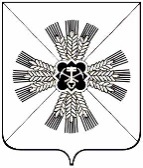 РОССИЙСКАЯ ФЕДЕРАЦИЯКЕМЕРОВСКАЯ ОБЛАСТЬ - КУЗБАССПРОМЫШЛЕННОВСКИЙ МУНИЦИПАЛЬНЫЙ ОКРУГСОВЕТ НАРОДНЫХ ДЕПУТАТОВПРОМЫШЛЕННОВСКОГО МУНИЦИПАЛЬНОГО ОКРУГА1-й созыв, 31-е заседаниеРЕШЕНИЕот 16.12.2021 № 353пгт. ПромышленнаяО продлении действия постановления Промышленновского районного Совета народных депутатов от 26.06.2003 № 20 «О ежемесячной доплате к пенсии лицам, работавшим в органах исполнительной власти и политических организациях Промышленновского района и вышедшим на пенсию до вступления в силу Закона Кемеровской области от 16.10.1998 № 49- ОЗ «О муниципальной службе в Кемеровской области» (в редакции решений от 17.01.2008 № 412, от 25.03.2010 № 87,                    от 12.01.2011 № 139, от 31.01.2013 № 280, от 03.04.2015 № 141/1,                 от 01.12.2016 № 251, от 30.11.2017 № 334, от 29.11.2018 № 29, от 28.11.2019 № 101, от 04.12.2020 № 215)В соответствии с Федеральным законом от 06.10.2003 № 131-ФЗ «Об общих принципах организации местного самоуправления в Российской Федерации», Уставом муниципального образования Промышленновский муниципальный округ Кемеровской области - Кузбасса, Совет народных депутатов Промышленновского муниципального округаРЕШИЛ:1. Продлить срок действия постановления Промышленновского районного Совета народных депутатов от 26.06.2003 № 20 «О ежемесячной доплате к пенсии лицам, работавшим в органах исполнительной власти и политических организациях Промышленновского района и вышедшим на пенсию до вступления в силу закона Кемеровской области от 16.10.1998 № 49-03 «О муниципальной службе в Кемеровской области» (в редакции решений от 17.01.2008 № 412, от 25.03.2010 № 87, от 12.01.2011 № 139, от 31.01.2013 № 280, от 03.04.2015 № 141/1, от 01.12.2016 № 251, от 30.11.2017 № 334, от 29.11.2018 № 29, от 28.11.2019 №101, от 04.12.2020 № 215) до 31.12.2022.2. Настоящее решение подлежит размещению на официальном сайте администрации Промышленновского муниципального округа в сети Интернет. 3. Контроль за исполнением настоящего решения возложить на комитет по вопросам экономики, бюджета, финансам, налоговой политики           (В.Н. Васько).4. Настоящее решение вступает в силу с 01.01.2022.ПредседательСовета народных депутатов Промышленновского муниципального округа Е.А. ВащенкоИ.о. главыПромышленновского муниципального округаС.А. Федарюк